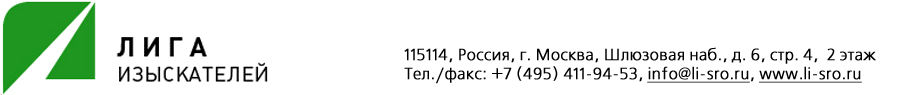 ВЫПИСКА ИЗ ПРОТОКОЛА № 78заседания членов президиума Партнерства - - - - - - - - - - - - - - - - - - - - - - - - - - - - - - - - - - - - - - - - - - - - - - - - - - - - - - - - - - - - - - - - - - - - - - - - - - - - - - - - - - - - - - - - - - - - - - - - - - - - - - - - - - - - - - - - -Некоммерческого партнерства «Саморегулируемая организация «ЛИГА ИЗЫСКАТЕЛЕЙ»Место проведения заседания: 	. Москва, Шлюзовая наб., д. 6, стр. 4Форма проведения заседания:	совместное присутствиеДата проведения заседания:	«09» апреля 2013 годаПредседатель: 			Халимовский Александр АлександровичСекретарь:			Калинова Татьяна АнатольевнаПо вопросам повестки дня:О переоформлении свидетельства о допуске члену Партнерства указанному в Приложении № 1, в связи с увеличением выполняемых видов работ.О приеме в члены Некоммерческого партнерства «Саморегулируемая организация «ЛИГА ИЗЫСКАТЕЛЕЙ» и выдаче  свидетельства о допуске к работам, оказывающим влияние на безопасность объектов капитального строительства согласно заявления лица, указанного в Приложении № 2 к Протоколу.Кворум:Суть принятых решений:1. Формулировка принятого решения по первому вопросу повестки дня: «Согласно заключения Контрольной комиссии Партнерства, внести изменения в свидетельство о допуске к работам, в связи с увеличением выполняемых видов работ, лицу, указанному в Приложении № 1».За – проголосовало 100 % голосов от общего числа участников заседания Президиума.2. Формулировка принятого решения по второму вопросу повестки дня: «Принять в члены Некоммерческого партнерства «Саморегулируемая организация «ЛИГА ИЗЫСКАТЕЛЕЙ» и выдать в соответствии с заключением Контрольной комиссии Партнерства свидетельство о допуске к работам, оказывающим влияние на безопасность объектов капитального строительства лицу, указанному в Приложении № 2 к Протоколу».За – проголосовало 100 % голосов от общего числа участников заседания Президиума.Выписка из протокола № 78 от 09 апреля 2013 года заседания Президиума Некоммерческого партнерства «Саморегулируемая организация «ЛИГА ИЗЫСКАТЕЛЕЙ» верна.Директор НП «СРО «ЛИГА ИЗЫСКАТЕЛЕЙ» 					Калинова Т. А.Приложение № 1 к Протоколу № 78 от 09 апреля 2013 годаЗаседания членов Президиума Некоммерческого партнерства «Саморегулируемая организация «ЛИГА ИЗЫСКАТЕЛЕЙ»С П И С О Клиц, которым в соответствии с заключением контрольной комиссии Партнерства переоформляются  свидетельства о допуске в связи с увеличением выполняемых видов работ.Приложение № 2 к Протоколу № 78 от 09 апреля 2013 годаЗаседания членов Президиума Некоммерческого партнерства «Саморегулируемая организация «ЛИГА ИЗЫСКАТЕЛЕЙ»С П И С О Клиц, принятых в члены Некоммерческого партнерства «Саморегулируемая организация «ЛИГА ИЗЫСКАТЕЛЕЙ» и которым в соответствии с заключением Контрольной комиссии Партнерства принято решение о выдаче свидетельства о допуске к работам, которые оказывают влияние на безопасность объектов капитального строительстваг. Москва«09» апреля 2013 годаОбщее количество членов ПрезидиумаКоличество членов Президиума, принявших участие в ЗаседанииПятьЧетыре П№Вид осуществляемой деятельностиПолное наименование члена Некоммерческого партнерстваИНН1.Выполнение инженерных изысканийОбщество с ограниченной ответственностью "ПриМорПроектБюро"2538123388П/№Вид осуществляемой деятельностиПолное наименование члена Некоммерческого партнерстваИННВыполнение инженерных изысканийАвтономная Некоммерческая Организация "Центр Земельных Экспертиз"   7727497998